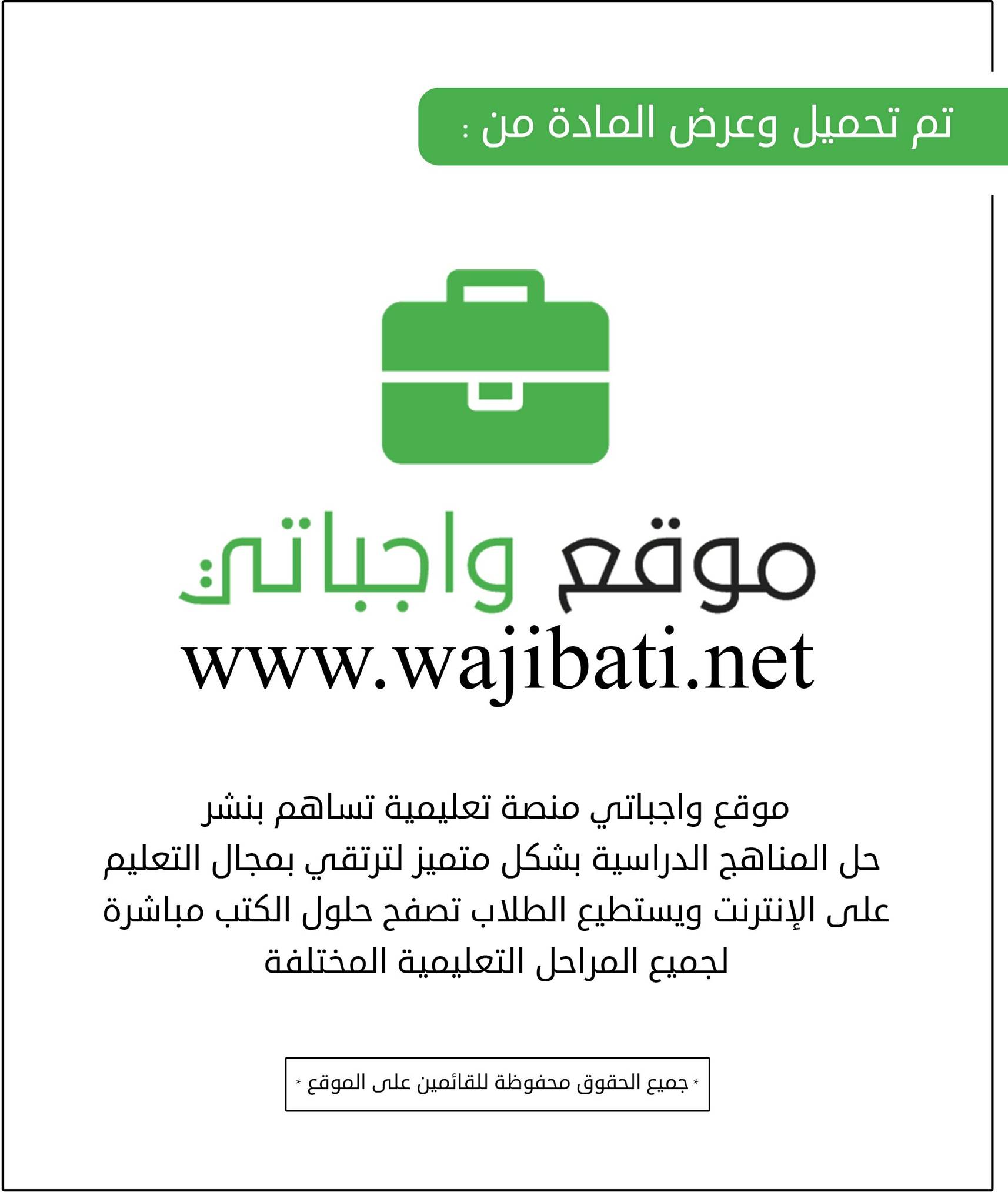 توزيع منهج مادة لغتي للصف الثاني الابتدائي توزيع منهج مادة لغتي للصف الثاني الابتدائي توزيع منهج مادة لغتي للصف الثاني الابتدائي توزيع منهج مادة لغتي للصف الثاني الابتدائي توزيع منهج مادة لغتي للصف الثاني الابتدائي الأسبوعالتاريخالتاريخالدروسملاحظاتالأسبوعمنإلىالدروسملاحظات1الأحد 24/5/1441الخميس 28/5/1441التقويم التشخيصي - مدخل الوحدة الخامسة (آداب وسلوك) - مشروع الوحدة (أنجز مشروعي) - نص الاستماع - النشيد محمد وديع2الأحد 1/6/1441الخميس 5/6/1441الدرس الأول آداب الزيارة - تابع الدرس الأول آداب الزيارة3الأحد 8/6/1441الخميس 12/6/1441الدرس الثاني اماطة الأذى عن الطريق - تابع الدرس الثاني اماطة الأذى عن الطريق4الأحد 15/6/1441الخميس 19/6/1441التقويم التجميعي للوحدة الخامسة5الأحد 22/6/1441الخميس 26/6/1441مدخل الوحدة السادسة (آداب التعامل) - مشروع الوحدة (أنجز مشروعي) نص الاستماع - النشيد الدين المعاملة6الأحد 29/6/1441الخميس 3/7/1441الدرس الأول الرسول صل الله عليه وسلم قدوتي في العفو والتسامح تابع الدرس الأول لرسول صل الله عليه وسلم قدوتي في العفو والتسامح7الأحد 6/7/1441الخميس 10/7/1441الدرس الثاني الرسول صل الله عليه وسلم قدوتي في الصدق -  تابع الدرس الثاني الرسول صل الله عليه وسلم قدوتي في الصدق8الأحد 13/7/1441الخميس 17/7/1441التقويم التجميعي للوحدة السادسة9الأحد 20/7/1441الخميس 24/7/1441مدخل الوحدة السابعة (اتصالات ومواصلات) - مشروع الوحدة (أنجز مشروعي) نص الاستماع - النشيد الحاسوب10الأحد 27/7/1441الخميس 2/8/1441الدرس الأول الجمل والسيارة - تابع الدرس الأول الجمل والسيارة11الأحد 5/8/1441الخميس 9/8/1441الدرس الثاني وسائل الاتصال - تابع الدرس الثاني وسائل الاتصال12الأحد 12/8/1441الخميس 16/8/1441التقويم التجميعي للوحدة السابعة13الأحد 19/8/1441الخميس 23/8/1441مدخل الوحدة الثامنة (أحب العمل) - مشروع الوحدة (أنجز مشروعي) نص الاستماع - النشيد يحيا العمل 14الأحد 26/8/1441الخميس 30/8/1441الدرس الأول أحب أن أكون - تابع الدرس الأول أحب أن أكون15الأحد 3/9/1441الخميس 7/9/1441الدرس الثاني الطبيبة نورة - تابع الدرس الثاني الطبيبة نورة16الأحد 10/9/1441الخميس 14/9/1441التقويم التجميعي للوحدة الثامنة17+18الأحد 8/10/1441الخميس 19/10/1441التقييم النهائي